Hvor skal vi hen du?Så lykkedes det efter et par forsøg at finde frem til en model for en ny skolestruktur, som politikerne ville være med til at sende i høring. Det er glædeligt, at politikerne i Faxe ikke serverer forslaget til ny skolestruktur med en række pæne pædagogiske hurraord, men står ved, at det handler om at spare 7 millioner. Men når det er sagt, er der ikke meget at glæde sig over. Har man virkelig forestillet sig, at det skulle være en forbedring for elevernes undervisningsmiljø og lærernes arbejdsmiljø, at man stopper 28 elever ind i klassen? Skulle det være vejen frem for en bedre inklusion af elever med særlige behov? Næppe. Mulighederne for at udføre intentionerne i folkeskoleloven i forhold til undervisningsdifferentiering vil med en klassestørrelse på 28 blive forringet betydeligt.En struktur med 3 skoler på mange matrikler er en struktur, der med god grund vækker bekymring. Det handler ikke kun om at se på enkelte skoler, men det handler i høj grad om, at denne struktur allerede er prøvet andre steder og uden stor succes.For at det store matematiske regnestykke, en klassekvotient på 28, skal gå op, er det nødvendigt at flytte rundt på elever og dermed, i mindre målestok, også på lærerne. Det er svært at vide, hvor mange elever der skal flyttes rundt i systemet, for strukturændringerne kan meget vel medføre, at flere elever søger på privatskoler, med flere sammenlægninger til følge. Vi er bekymrede for, at ændringerne skaber mindre attraktive arbejdspladser, og at det bliver sværere at fastholde og tiltrække uddannede lærere.  Vi er bekymrede for, hvor skolen ender henne!Med venlig hilsenJonna RolvungKredsformand		Lene H. Nielsen		NæstformandDanmarks Lærerforening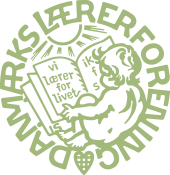 Kreds 60Lærerkredsen for Faxe og Vordingborg   Danmarks LærerforeningKreds 60Lærerkredsen for Faxe og Vordingborg   Læserbrev vedr. Skolestrukturændringerne i Faxe KommuneMarienbergvej 174760 VordingborgLæserbrev vedr. Skolestrukturændringerne i Faxe KommuneTlf.: 66 10 60 60Læserbrev vedr. Skolestrukturændringerne i Faxe KommuneFax: 55 34 10 63Læserbrev vedr. Skolestrukturændringerne i Faxe KommuneE-mail: 060@dlf.orgLæserbrev vedr. Skolestrukturændringerne i Faxe KommuneHjemmeside: http://www.kreds60.org/ Læserbrev vedr. Skolestrukturændringerne i Faxe KommuneLæserbrev vedr. Skolestrukturændringerne i Faxe KommuneDato: 24. nov. 2011Læserbrev vedr. Skolestrukturændringerne i Faxe KommuneJ. nr.: 6-0Læserbrev vedr. Skolestrukturændringerne i Faxe KommuneRef.: LEHN